	For this unit project, you will create an artwork using at least three of the following types of drawing: regular contour line, continuous contour, and blind contour. You will need to select three different subjects for your composition. This can include objects or people. Project Requirements:Artwork must fit the entire paper provided for the project.You must create thumbnail sketches in your sketchbook prior to beginning work on your project. Plan out your drawing and explore different ways to create your final composition. Refer to the Artistic Process document on our class website in order to properly plan for projects. If you use references, you will need to provide them as part of your project planning.Your final artwork must be comprised of only contour line, no shading.Be creative! This project prompt is very open for a reason. Consider the juxtaposition of the drawings, experiment with placement and scale, and practice your technique before you make your final artwork.Project Due Date/In-class Critique: Thursday, August 20th, 2015 at the beginning of class [due date subject to change depending on class progress and use of in-class work time].Some examples that might be helpful when planning your artwork: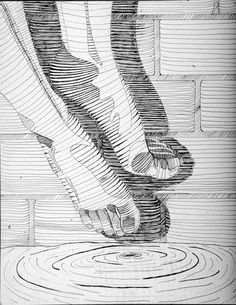 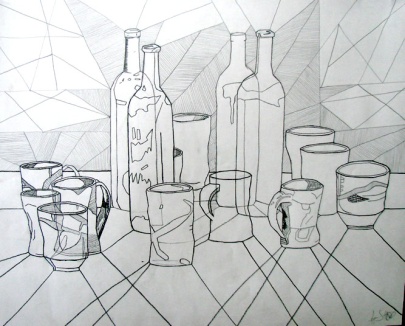 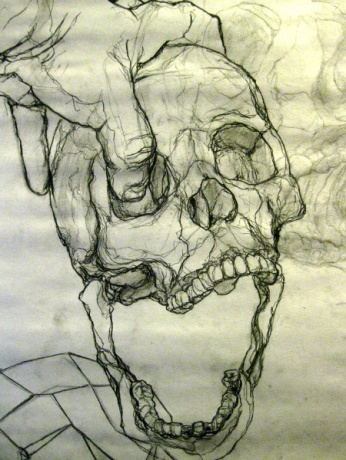 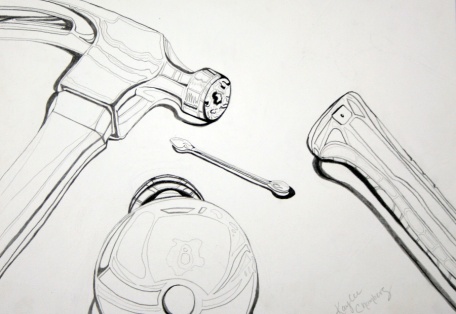 